Na temelju članka 289. Zakona o socijalnoj skrbi („Narodne novine“ broj 18/22, 46/22 i 119/22) i članka 31. Statuta Općine Veliki Bukovec („Službeni vjesnik Varaždinske županije“ broj 41/21), Općinsko vijeće Općine Veliki Bukovec na 26. sjednici  održanoj 11.12.2023. godine donosi PROGRAMjavnih potreba u socijalnoj skrbi Općine Veliki Bukovec za 2024. godinuTočka 1.Program javnih potreba u socijalnoj skrbi Općine Veliki Bukovec za 2024. godinu (u daljnjem tekstu: Program) temelji se na pravima, obvezama iz zakona i drugih propisa te na odlukama predstavničkog i izvršnog  tijela Općine Veliki Bukovec.Točka 2.Sredstva za realizaciju ovog Programa osigurana su u Proračunu Općine Veliki Bukovec za 2024. godinu u ukupnom iznosu od 14.100,00 eura za sljedeće aktivnosti:A101701 Pomoć obiteljima i pojedincima ……………………..…………...7.500,00 euraA101702 Podmirenje troškova stanovanja…………………………………..3.000,00 euraT101701 Potpore roditeljima novorođene djece …………………………… 3.600,00 euraTočka 3.Ovaj Program primjenjuje se u razdoblju od 01.01.2024. do 31.12.2024. godine, a   objavljuje se u “Službenom vjesniku Varaždinske županije”.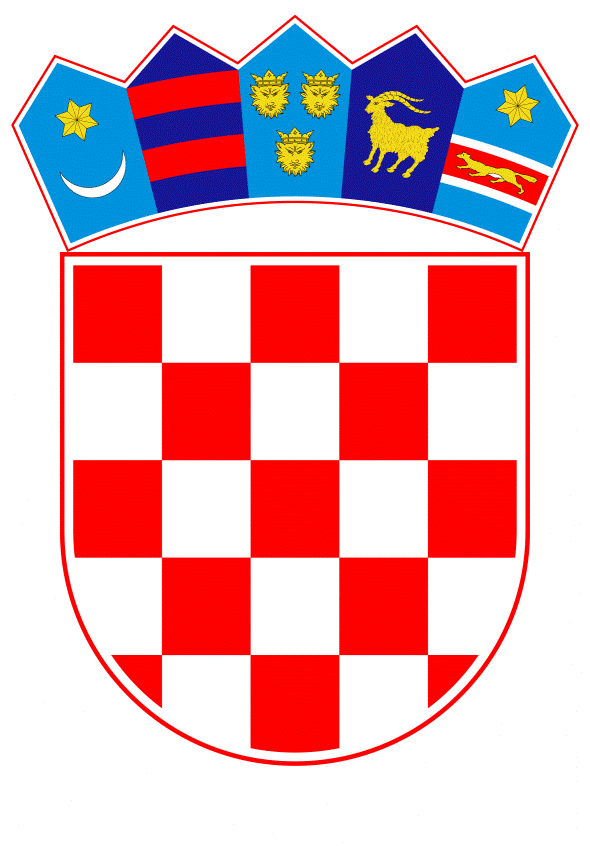 REPUBLIKA HRVATSKAVARAŽDINSKA ŽUPANIJA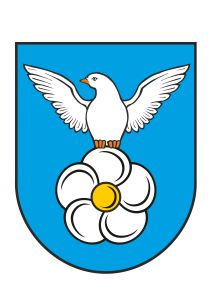 OPĆINA VELIKI BUKOVECOpćinsko vijećeKLASA: 402-01/23-01/06                                                      PREDSJEDNICA OPĆINSKOG VIJEĆAURBROJ: 2186-28-01-23-1                                                                 Jasenka Zdelar, dipl. iur., v.r.Veliki Bukovec, 11.12.2023. g.